MATEMÁTICACuadernillo de TrabajoProfesor: Rafael Ortega TerrerosCurso: 8 año Básico8°DEPARTAMENTO DE MATEMÁTICA 2021NOMBRE: _________________________________________________________ CURSO: _____________¿Qué debes hacer?Centrar toda tu atención y energía en la realización de las actividades.Trabaja individualmente y consulta al profesor todas tus dudas.Mantén orden y respeto, para que tú y tus compañeros(as) realicen las actividades en un ambiente grato.Conserva esta guía de trabajo una vez terminada.Por último, debes ser partícipe de tu propio aprendizaje, a través del compromiso contigo mismo.NÚMEROS ENTEROS (Z)I. Ordena los números enteros de menor a mayor.								        5, 7, 12, -9, 16, 25, 3, -8, 15II. Ordena los números enteros de mayor a menor.							            100, 125, -308, -16, 0, 128, -99III. Escribe el valor absoluto.|2| =			|-25|=		|-5|=			|12|=			|-13|=	IV. Observa y resuelve.                                         Metros.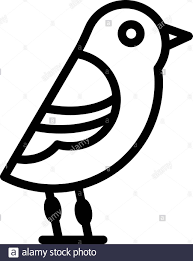 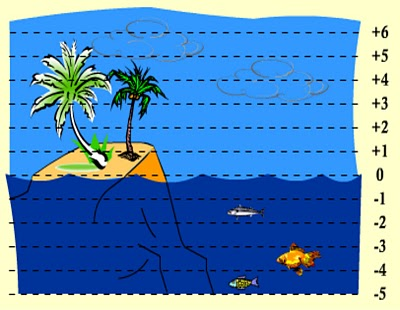 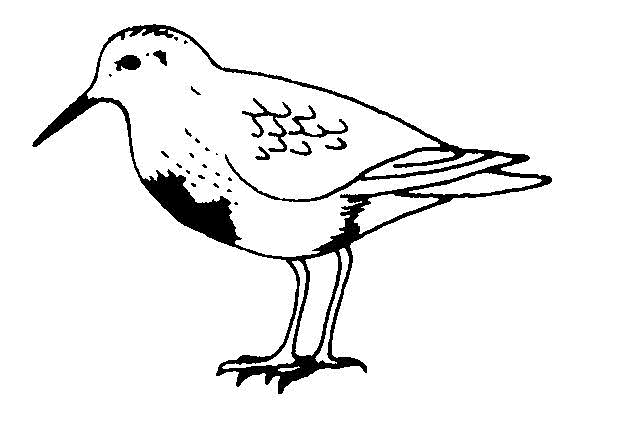 ¿En qué rango de profundidad se encuentra el pez de mayor tamaño? Si un ave se posa en la palmera más alta a 5 metros de altura y el pez más cercano al nivel del mar se encuentra  bajo el agua, ¿cuántos metros de distancia hay entre el pez y el ave?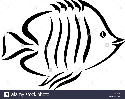 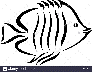 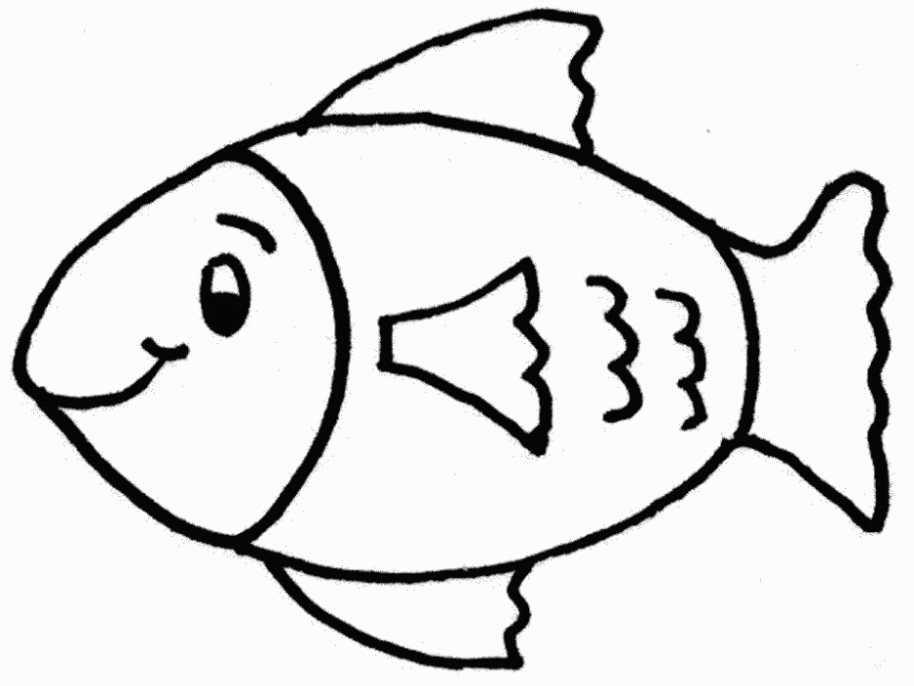 V. Resuelve las adiciones en la recta numérica.a) -2 + 8 =						b) 5 + (-9) = 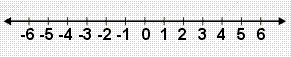 VI. Resuelve las adiciones directamente.			VII. Resuelve mentalmente.8 + (-20) =-15 + 25 =2 + (-3) + (-8) + 20 =VIII. Resuelve las sustracciones paso a paso.	   	IX. Operaciones combinadas.5 – (-5) =						a) 2 + (-3) – (-8) =-4 – (-4) =						b) |-15| - (-4) + 7 =-3 – 12 =						c) [-2 + 6] + - [2+(-3)] = PORCENTAJEI. Responde según la información del gráfico.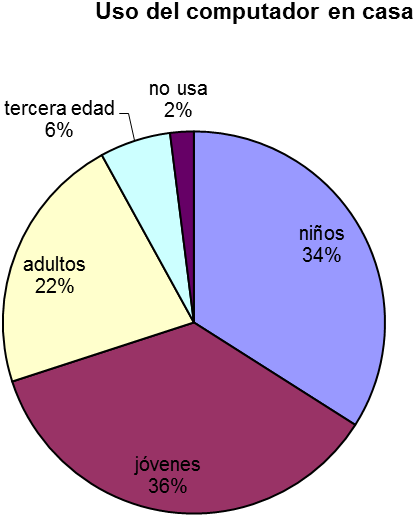 II. Observa la tabla que representa el % de alumnos de un curso de 40 jóvenes, que practican un determinado deporte en su tiempo libre.  Luego responde las preguntas.RAZONES Y PROPORCIONESI.- Completa la siguiente tabla, según corresponda. II.- Lee y responde (no olvides simplificar):“En una frutera hay 4 manzanas, 5 naranjas, 6 peras y 10 duraznos”1. Razón entre peras y manzanas:2. Razón entre duraznos y naranjas:3. Razón entre duraznos y el total de frutas:III.- Completa las tablas de proporcionalidad directa.1.  2. 3. IV.- Determina si existe proporcionalidad directa o inversa y resuelve.  Recuerda identificar las variables primero. Un grupo de 4 pintores se demoran 80 minutos en pintar una casa.  ¿Cuántos minutos se demorarían 5 pintores en realizar la misma labor?  Si 3 chocolates cuestan $1.500, ¿cuánto cuestan 10 chocolates?Valeria tiene 2 gatos y debe comprar . de alimento a la semana para alimentarlos, ¿cuántos Kg. de alimento deberá comprar si le regalan 3 gatos más?Al viajar en un auto a  me demoro 50 minutos para llegar a mi     destino.  ¿Cuántos minutos me demoraría, al viajar a . /h?PERÍMETRO Y ÁREA DE CÍRCULO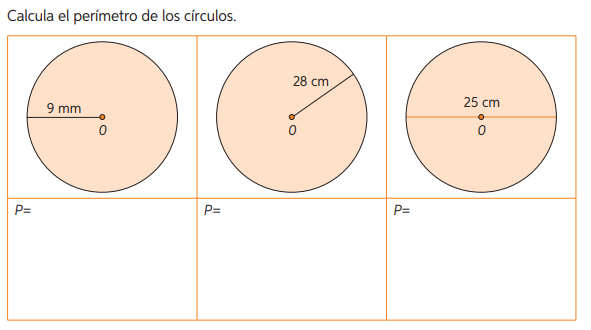 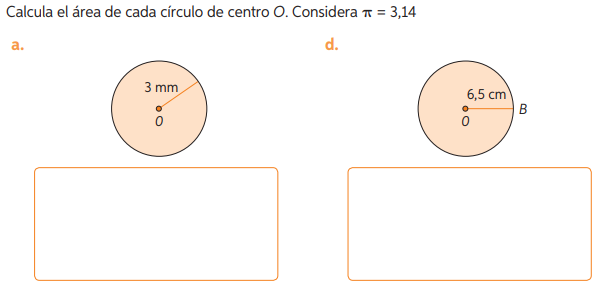 TABLA DE FRECUENCIASCompleta la tabla según los datos entregados y luego responde las preguntas.Se encuestó a un grupo de personas acerca de la cantidad de televisores que hay en sus casas.  Las respuestas fueron las siguientes:1-3-2-5-3-1-3-2-3-2-3-2-3-2-3-4-1-2-3-21. ¿Quiénes utilizan más los computadores en casa según el gráfico?AdultosNiñosTercera edadJóvenes2. ¿Quiénes utilizan menos los computadores según el gráfico?AdultosNiñosTercera edadJóvenes3. Si el gráfico corresponde a un total de 100 personas encuestadas, ¿Cuántas personas no usan computador en casa?24684. ¿Qué porcentaje corresponde a los jóvenes?34%36%38%10%DEPORTE% de alumnosAtletismo5Fútbol50Tenis10Básquetbol25Otro10¿Cuántos alumnos practican fútbol?20253035¿Cuántos alumnos practican tenis?481020¿Cuántos alumnos practican básquetbol?20251015¿Cuántos alumnos practican atletismo?5432¿Cuántos alumnos practican fútbol o tenis?20242830¿Qué porcentaje practica atletismo u otros deportes?5%10%15%30%RazónLecturaAntecedenteConsecuenteValor de la razón410Tres es a cinco601215:312:4= 3N.º de televisoresFrecuencia absolutaFrecuencia absoluta acumuladaFrecuencia relativaFrecuencia relativa acumulada%12345Total1. ¿En cuántas casas hay 2 televisores?24792. ¿En cuántas casas hay hasta 4 televisores?4192053. ¿Qué porcentaje de casas tiene un televisor?10%15%20%25%4. ¿Qué porcentaje de casas no tiene 1 televisor?65%75%85%95%5. ¿En cuántas casas hay menos de 3 televisores?0 casas5 casas7 casas10 casas6. ¿Cuántas personas fueron encuestadas?10 personas20 personas30 personas40 personas